A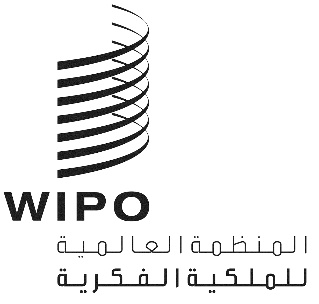 PCT/WG/13/14الأصل: بالإنكليزيةالتاريخ: 8 أكتوبر 2020معاهدة التعاون بشأن البراءاتالفريق العاملالدورة الثالثة عشرةجنيف، من 5 إلى 8 أكتوبر 2020ملخص الرئيسالبند 1 من جدول الأعمال: افتتاح الدورةافتتح السيد دارين تانغ، المدير العام للويبو، هذه الدورة والدورة الحادية والثلاثين للجنة المعنية بالتعاون التقني، ورحب بالمشاركين. وتولى السيد مايكل ريتشاردسون(الويبو) مهمة الأمين لكلا الاجتماعين.البند 2 من جدول الأعمال: انتخاب الرئيس ونائبي الرئيسانتخب الفريق العامل بالإجماع السيدة دونغ شينغ (الصين) رئيسةً للفريق العامل، وانتخب كلا من السيدة ريكا فيجايام (الهند) والسيد تشارلز بيرسون (الولايات المتحدة الأمريكية) نائبين للرئيسة لكلا الاجتماعين.البند 3 من جدول الأعمال: اعتماد جدول الأعمالاعتمد الفريق العامل مشروع جدول الأعمال المراجَع كما هو مقترح في الوثيقة PCT/WG/13/1 Prov. 3.البند 4 من جدول الأعمال: تنفيذ معيار الويبو ST.26 في معاهدة التعاون بشأن البراءاتاستندت المناقشات إلى الوثيقة PCT/WG/13/8.وافق الفريق العامل على التعديلات المقترح إدخالها على القواعد 5 و12 و13(ثالثاً) و19 و49 من اللائحة التنفيذية، كما هي واردة في مرفق الوثيقة PCT/WG/13/8، بغرض تقديمها إلى الجمعية كي تنظر فيها في دورتها المقبلة في النصف الأول من عام 2021.البند 5 من جدول الأعمال: تعزيز ضمانات معاهدة البراءات في حالات الاضطراب العاماستندت المناقشات إلى الوثيقة PCT/WG/13/10.وأيّدت كل الوفود مبدأ لزوم أن يوفر الإطار القانوني لمعاهدة البراءات الآليات المناسبة التي تكفل الضمانات ضدّ فقدان الحقوق المرتبطة بطلب ما نتيجة عدم تقيّد المودع بالمهلة الزمنية المحدّدة في اللائحة التنفيذية لمعاهدة البراءات بسبب جائحة كوفيد-19 وأوضاع مماثلة من قبيل ما هو مذكور في القاعدة 82(رابعاً)1(أ).وأيّدت بعض الوفود التغييرات المقترح إدخالها على القواعد، كما هي واردة في الوثيقة أو بعد معالجة نقاط طفيفة تتعلق بالصياغة. وأبدت بعض الوفود الأخرى شواغل حيال تفاصيل محدّدة تخص الاقتراح وتقتضي، في رأيها، المزيد من البحث في الدورة المقبلة للفريق العامل.والتمس أحد الوفود أن يقيّم المكتب الدولي تجارب المكاتب في تنفيذ البيان التفسيري والتغييرات الموصى بها في تطبيق معاهدة التعاون بشأن البراءات في ظل جائحة كوفيد-19، الذي أصدره المكتب الدولي في 9 أبريل 2020.أبدى الفريق العامل دعمه لمبدأ توفير ضمانات أفضل للمودعين والمكاتب في حالات الاضطراب العام الخارجة عن سيطرتهم و:دعا المكتب الأوروبي للبراءات، وفرنسا، وسويسرا، والمملكة المتحدة إلى تقديم اقتراح مراجَع إلى الدورة المقبلة للفريق العامل، مع مراعاة التعليقات المقدمة من الوفود؛والتمس من المكتب الدولي أن يتولى، بالتعاون مع الدول الأعضاء، تقييم تجارب المكاتب في تنفيذ البيان التفسيري والتغييرات الموصى بها في تطبيق معاهدة التعاون بشأن البراءات في ظل جائحة كوفيد-19، الذي أصدره المكتب الدولي في 9 أبريل 2020، ويقدم تقريراً عن ذلك إلى الدورة المقبلة للفريق العامل.البند 6 من جدول الأعمال: مراجعة نظام البحث الإضافي الدولياستندت المناقشات إلى الوثيقة PCT/WG/13/4 Rev..وقالت بعض الوفود إن تكاليف الإبقاء على نظام البحث الإضافي الدولي ليست مبرّرة بالنظر إلى مستوى الاستخدام وأبدت تفضيلها لوقف تلك الخدمة. ورأت بعض الوفود الأخرى أن النظام مفيد لبعض المودعين وينبغي الإبقاء عليه في انتظار تطورات أخرى، مثل نتائج المشروع التجريبي للبحث والفحص التعاونيين أو إتاحة المزيد من الخيارات ضمن نظام البحث الإضافي الدولي.وأشارت الرئيسة إلى أنه من غير المحتمل، في غياب توافق في الآراء، التوصل إلى اتفاق بشأن إدخال تعديلات على اللائحة التنفيذية لمعاهدة البراءات واقترحت اعتماد الاقتراح الوارد في الفقرة 21 من الوثيقة، وقال إن ذلك يحفظ لأي دولة متعاقدة إمكانية التماس مراجعة أخرى عندما تعتبر أن هناك توافق في الآراء بشأن التغيير.وافق الفريق العامل على أن يوصي الجمعية باعتماد القرار التالي:"إن جمعية معاهدة التعاون بشأن البراءات، وقد راجعت نظام البحث الإضافي الدولي في 2012 و2015 2021، قرّرت ما يلي:أن تدعو المكتب الدولي إلى مواصلة رصد النظام ورفع التقارير إلى اجتماع الإدارات الدولية والفريق العامل عن التطورات الكبيرة؛وأن تراجع النظام مرّة أخرى في موعد يوصي به المكتب الدولي، أو بناء على طلب دولة متعاقدة، على ألا يكون ذلك الموعد بعد عام 2027."البند 7 من جدول الأعمال: الحد الأدنى للوثائق المنصوص عليها في معاهدة التعاون بشأن البراءات: تقرير مرحلياستندت المناقشات إلى الوثيقة PCT/WG/13/12.أحاط الفريق العامل علماً بمضمون الوثيقة PCT/WG/13/12.البند 8 من جدول الأعمال: التنسيق في مجال تدريب فاحصي البراءاتاستندت المناقشات إلى الوثيقة PCT/WG/13/6 Rev..أحاط الفريق العامل علماً بمضمون الوثيقة PCT/WG/13/6 Rev..البند 9 من جدول الأعمال: تنسيق المساعدة التقنية في إطار معاهدة التعاون بشأن البراءاتاستندت المناقشات إلى الوثيقة PCT/WG/13/7 Rev..أحاط الفريق العامل علماً بمضمون الوثيقة PCT/WG/13/7 Rev..البند 10 من جدول الأعمال: مسائل أخرىأشار المكتب الدولي إلى أنه من المزمع، مبدئياً، عقد الدورة الرابعة عشرة للفريق العامل في مايو/يونيو 2021.البند 11 من جدول الأعمال: ملخص الرئيسأحاط الفريق العامل علماً بأن هذه الوثيقة هي ملخص أعِد تحت مسؤولية الرئيسة وأن المحضر الرسمي سيكون وارداً في تقرير الدورة.البند 12 من جدول الأعمال: اختتام الدورةاختتمت الرئيسة الدورة في 8 أكتوبر 2020.[نهاية الوثيقة]